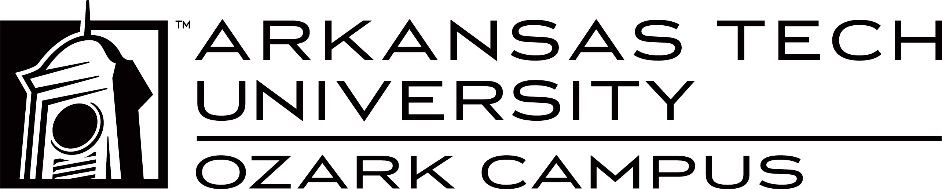 Staff Senate AgendaFriday, November 5, 20219:00 am Call to orderNew Business – Upcoming events: TechsGiving, Staff/Faculty Lunch, Staff Breakfast in December. How will we participate? New Business – Green and Gold Cupboard: Update on needs New Business – Next meeting date and timeNew Business –Open Forum   Announcements Adjournment